Witam serdecznie, dziś karty pracyna dzień 28.05.2020Cieszę się bardzo, że mogliśmy się wczoraj zobaczyć przez kamerkę, tez już za wami tęskniłamZadanie nr 1 Podkreśl do czego służą wymienione przedmioty:łyżka – do jedzenia, do siedzenia, do spania
buty – do jedzenia, do spania, do chodzenia
poduszka – do chodzenia, do jedzenia, do spania
krzesło – do spania, do siedzenia, do chodzenia
książka – do rysowania, do czytania, do malowania
farby – do pisania, do malowania, do rysowania
kredki – do czytania, do malowania, do rysowania
ołówek - do malowania, do rysowania, do pisaniazadanie nr 2 Połącz sylaby tak aby powstał z nich wyraz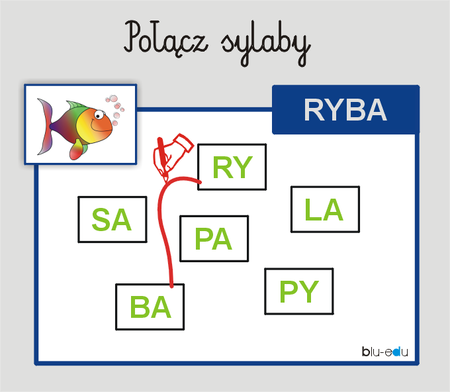 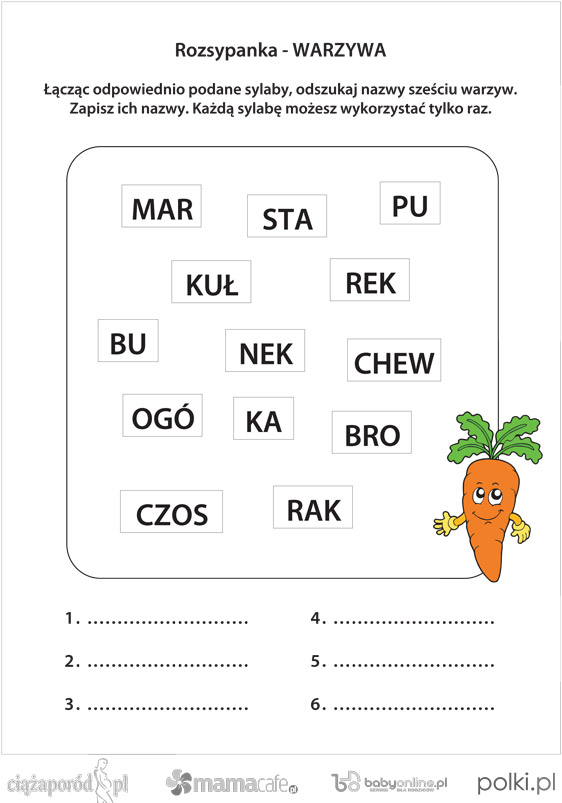 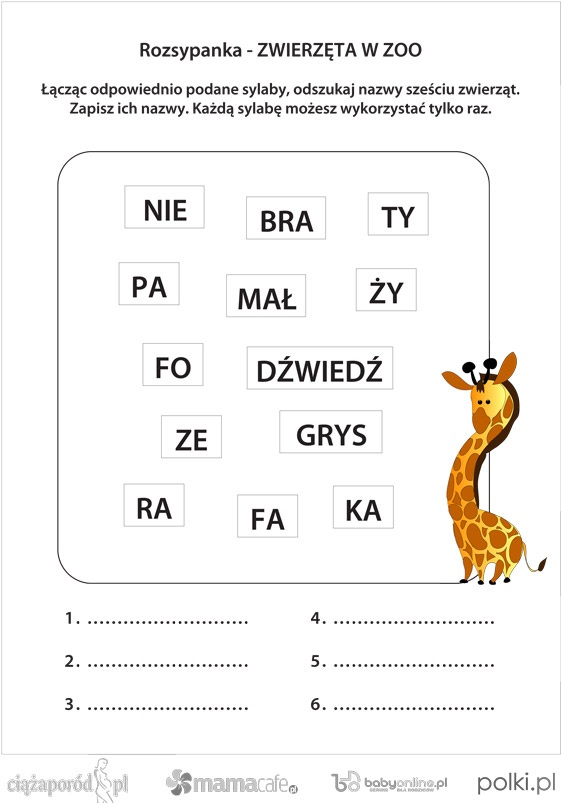 Zadanie nr 3.Dziś proponuję wam zrobić galaretkę owocową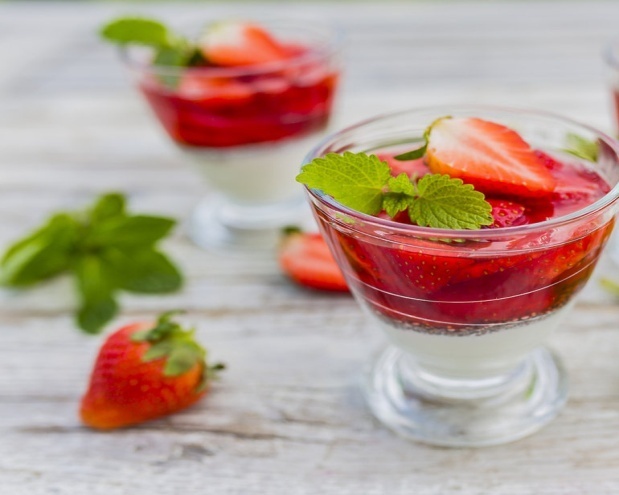 JAK PRZYGOTOWAĆ GALARETĘ?Klasyczna galaretka może wyglądać wyjątkowo – wystarczy  udekorować ulubionymi owocami, dodać listek mięty i gotoweGalaretkę przyrządzamy według instrukcji na opakowaniu, dodając 500 ml wody.Galaretkę wlewamy do pucharków, dodajemy pokrojone truskawki i odkładamy do lodówki, stawiając pucharki pod kątem.Kremówkę ubijamy na sztywno z dodatkiem cukru pudru.Zastygniętą galaretkę dekorujemy śmietaną, miętą, serduszkami i ulubionym pikiem.